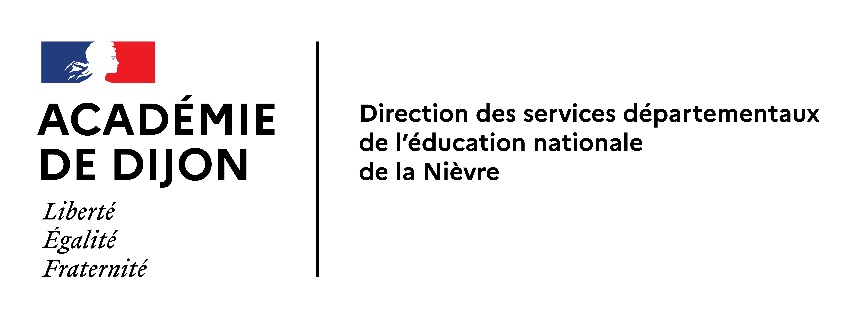 IDENTIFICATION DE L’ÉCOLEIDENTIFICATION DE L’ÉCOLEENFANT CONCERNÉENFANT CONCERNÉCirconscriptionNomNom et adresse de l’écolePrénomNom du directeurDate de naissanceCourriel de l’écoleLieu de naissanceTéléphone de l’écolePARENTS – RESPONSABLES LÉGAUXPARENTS – RESPONSABLES LÉGAUXNoms, prénoms des parentsNoms, prénoms des parentsAdresseTéléphoneNom et prénom de l’enfantPériode septembre - décembreÉcolePériode septembre - décembreAMÉNAGEMENT DEMANDÉ PAR LES PARENTS OU LES RESPONSABLES LÉGAUXAMÉNAGEMENT DEMANDÉ PAR LES PARENTS OU LES RESPONSABLES LÉGAUXAMÉNAGEMENT DEMANDÉ PAR LES PARENTS OU LES RESPONSABLES LÉGAUXAVIS DU DIRECTEUR DE L’ÉCOLEAVIS DU DIRECTEUR DE L’ÉCOLEAVIS DU DIRECTEUR DE L’ÉCOLEAVIS DU DIRECTEUR DE L’ÉCOLEJe soussigné(e) ……………..………………………………… demande que l’enfant …………………………………………..………. soit autorisé à être absent de l’école au début des heures de classes de l’après-midi selon les modalités suivantes : Lundi L’enfant ne reviendra pas à l’école durant les heures de classe de l’après-midi. L’enfant reviendra à l’école, après la sieste au domicile, sur le créneau horaire proposé par l’école, soit …………………………… Mardi L’enfant ne reviendra pas à l’école durant les heures de classe de l’après-midi. L’enfant reviendra à l’école, après la sieste au domicile, sur le créneau horaire proposé par l’école, soit …………………………… Jeudi L’enfant ne reviendra pas à l’école durant les heures de classe de l’après-midi. L’enfant reviendra à l’école, après la sieste au domicile, sur le créneau horaire proposé par l’école, soit …………………………… Vendredi L’enfant ne reviendra pas à l’école durant les heures de classe de l’après-midi. L’enfant reviendra à l’école, après la sieste au domicile, sur le créneau horaire proposé par l’école, soit ……………………………Je soussigné(e) ……………..………………………………… demande que l’enfant …………………………………………..………. soit autorisé à être absent de l’école au début des heures de classes de l’après-midi selon les modalités suivantes : Lundi L’enfant ne reviendra pas à l’école durant les heures de classe de l’après-midi. L’enfant reviendra à l’école, après la sieste au domicile, sur le créneau horaire proposé par l’école, soit …………………………… Mardi L’enfant ne reviendra pas à l’école durant les heures de classe de l’après-midi. L’enfant reviendra à l’école, après la sieste au domicile, sur le créneau horaire proposé par l’école, soit …………………………… Jeudi L’enfant ne reviendra pas à l’école durant les heures de classe de l’après-midi. L’enfant reviendra à l’école, après la sieste au domicile, sur le créneau horaire proposé par l’école, soit …………………………… Vendredi L’enfant ne reviendra pas à l’école durant les heures de classe de l’après-midi. L’enfant reviendra à l’école, après la sieste au domicile, sur le créneau horaire proposé par l’école, soit ……………………………Je soussigné(e) ……………..………………………………… demande que l’enfant …………………………………………..………. soit autorisé à être absent de l’école au début des heures de classes de l’après-midi selon les modalités suivantes : Lundi L’enfant ne reviendra pas à l’école durant les heures de classe de l’après-midi. L’enfant reviendra à l’école, après la sieste au domicile, sur le créneau horaire proposé par l’école, soit …………………………… Mardi L’enfant ne reviendra pas à l’école durant les heures de classe de l’après-midi. L’enfant reviendra à l’école, après la sieste au domicile, sur le créneau horaire proposé par l’école, soit …………………………… Jeudi L’enfant ne reviendra pas à l’école durant les heures de classe de l’après-midi. L’enfant reviendra à l’école, après la sieste au domicile, sur le créneau horaire proposé par l’école, soit …………………………… Vendredi L’enfant ne reviendra pas à l’école durant les heures de classe de l’après-midi. L’enfant reviendra à l’école, après la sieste au domicile, sur le créneau horaire proposé par l’école, soit ……………………………Date de réception de la demande :Date de réception de la demande :Date de réception de la demande :Date de réception de la demande :Je soussigné(e) ……………..………………………………… demande que l’enfant …………………………………………..………. soit autorisé à être absent de l’école au début des heures de classes de l’après-midi selon les modalités suivantes : Lundi L’enfant ne reviendra pas à l’école durant les heures de classe de l’après-midi. L’enfant reviendra à l’école, après la sieste au domicile, sur le créneau horaire proposé par l’école, soit …………………………… Mardi L’enfant ne reviendra pas à l’école durant les heures de classe de l’après-midi. L’enfant reviendra à l’école, après la sieste au domicile, sur le créneau horaire proposé par l’école, soit …………………………… Jeudi L’enfant ne reviendra pas à l’école durant les heures de classe de l’après-midi. L’enfant reviendra à l’école, après la sieste au domicile, sur le créneau horaire proposé par l’école, soit …………………………… Vendredi L’enfant ne reviendra pas à l’école durant les heures de classe de l’après-midi. L’enfant reviendra à l’école, après la sieste au domicile, sur le créneau horaire proposé par l’école, soit ……………………………Je soussigné(e) ……………..………………………………… demande que l’enfant …………………………………………..………. soit autorisé à être absent de l’école au début des heures de classes de l’après-midi selon les modalités suivantes : Lundi L’enfant ne reviendra pas à l’école durant les heures de classe de l’après-midi. L’enfant reviendra à l’école, après la sieste au domicile, sur le créneau horaire proposé par l’école, soit …………………………… Mardi L’enfant ne reviendra pas à l’école durant les heures de classe de l’après-midi. L’enfant reviendra à l’école, après la sieste au domicile, sur le créneau horaire proposé par l’école, soit …………………………… Jeudi L’enfant ne reviendra pas à l’école durant les heures de classe de l’après-midi. L’enfant reviendra à l’école, après la sieste au domicile, sur le créneau horaire proposé par l’école, soit …………………………… Vendredi L’enfant ne reviendra pas à l’école durant les heures de classe de l’après-midi. L’enfant reviendra à l’école, après la sieste au domicile, sur le créneau horaire proposé par l’école, soit ……………………………Je soussigné(e) ……………..………………………………… demande que l’enfant …………………………………………..………. soit autorisé à être absent de l’école au début des heures de classes de l’après-midi selon les modalités suivantes : Lundi L’enfant ne reviendra pas à l’école durant les heures de classe de l’après-midi. L’enfant reviendra à l’école, après la sieste au domicile, sur le créneau horaire proposé par l’école, soit …………………………… Mardi L’enfant ne reviendra pas à l’école durant les heures de classe de l’après-midi. L’enfant reviendra à l’école, après la sieste au domicile, sur le créneau horaire proposé par l’école, soit …………………………… Jeudi L’enfant ne reviendra pas à l’école durant les heures de classe de l’après-midi. L’enfant reviendra à l’école, après la sieste au domicile, sur le créneau horaire proposé par l’école, soit …………………………… Vendredi L’enfant ne reviendra pas à l’école durant les heures de classe de l’après-midi. L’enfant reviendra à l’école, après la sieste au domicile, sur le créneau horaire proposé par l’école, soit …………………………… Favorable Favorable Défavorable, pour les raisons suivantes : Défavorable, pour les raisons suivantes :Je soussigné(e) ……………..………………………………… demande que l’enfant …………………………………………..………. soit autorisé à être absent de l’école au début des heures de classes de l’après-midi selon les modalités suivantes : Lundi L’enfant ne reviendra pas à l’école durant les heures de classe de l’après-midi. L’enfant reviendra à l’école, après la sieste au domicile, sur le créneau horaire proposé par l’école, soit …………………………… Mardi L’enfant ne reviendra pas à l’école durant les heures de classe de l’après-midi. L’enfant reviendra à l’école, après la sieste au domicile, sur le créneau horaire proposé par l’école, soit …………………………… Jeudi L’enfant ne reviendra pas à l’école durant les heures de classe de l’après-midi. L’enfant reviendra à l’école, après la sieste au domicile, sur le créneau horaire proposé par l’école, soit …………………………… Vendredi L’enfant ne reviendra pas à l’école durant les heures de classe de l’après-midi. L’enfant reviendra à l’école, après la sieste au domicile, sur le créneau horaire proposé par l’école, soit ……………………………Je soussigné(e) ……………..………………………………… demande que l’enfant …………………………………………..………. soit autorisé à être absent de l’école au début des heures de classes de l’après-midi selon les modalités suivantes : Lundi L’enfant ne reviendra pas à l’école durant les heures de classe de l’après-midi. L’enfant reviendra à l’école, après la sieste au domicile, sur le créneau horaire proposé par l’école, soit …………………………… Mardi L’enfant ne reviendra pas à l’école durant les heures de classe de l’après-midi. L’enfant reviendra à l’école, après la sieste au domicile, sur le créneau horaire proposé par l’école, soit …………………………… Jeudi L’enfant ne reviendra pas à l’école durant les heures de classe de l’après-midi. L’enfant reviendra à l’école, après la sieste au domicile, sur le créneau horaire proposé par l’école, soit …………………………… Vendredi L’enfant ne reviendra pas à l’école durant les heures de classe de l’après-midi. L’enfant reviendra à l’école, après la sieste au domicile, sur le créneau horaire proposé par l’école, soit ……………………………Je soussigné(e) ……………..………………………………… demande que l’enfant …………………………………………..………. soit autorisé à être absent de l’école au début des heures de classes de l’après-midi selon les modalités suivantes : Lundi L’enfant ne reviendra pas à l’école durant les heures de classe de l’après-midi. L’enfant reviendra à l’école, après la sieste au domicile, sur le créneau horaire proposé par l’école, soit …………………………… Mardi L’enfant ne reviendra pas à l’école durant les heures de classe de l’après-midi. L’enfant reviendra à l’école, après la sieste au domicile, sur le créneau horaire proposé par l’école, soit …………………………… Jeudi L’enfant ne reviendra pas à l’école durant les heures de classe de l’après-midi. L’enfant reviendra à l’école, après la sieste au domicile, sur le créneau horaire proposé par l’école, soit …………………………… Vendredi L’enfant ne reviendra pas à l’école durant les heures de classe de l’après-midi. L’enfant reviendra à l’école, après la sieste au domicile, sur le créneau horaire proposé par l’école, soit ……………………………DATE ET SIGNATURE DU DIRECTEUR D’ÉCOLEDATE ET SIGNATURE DU DIRECTEUR D’ÉCOLEDATE ET SIGNATURE DU DIRECTEUR D’ÉCOLEDATE ET SIGNATURE DU DIRECTEUR D’ÉCOLEJe soussigné(e) ……………..………………………………… demande que l’enfant …………………………………………..………. soit autorisé à être absent de l’école au début des heures de classes de l’après-midi selon les modalités suivantes : Lundi L’enfant ne reviendra pas à l’école durant les heures de classe de l’après-midi. L’enfant reviendra à l’école, après la sieste au domicile, sur le créneau horaire proposé par l’école, soit …………………………… Mardi L’enfant ne reviendra pas à l’école durant les heures de classe de l’après-midi. L’enfant reviendra à l’école, après la sieste au domicile, sur le créneau horaire proposé par l’école, soit …………………………… Jeudi L’enfant ne reviendra pas à l’école durant les heures de classe de l’après-midi. L’enfant reviendra à l’école, après la sieste au domicile, sur le créneau horaire proposé par l’école, soit …………………………… Vendredi L’enfant ne reviendra pas à l’école durant les heures de classe de l’après-midi. L’enfant reviendra à l’école, après la sieste au domicile, sur le créneau horaire proposé par l’école, soit ……………………………Je soussigné(e) ……………..………………………………… demande que l’enfant …………………………………………..………. soit autorisé à être absent de l’école au début des heures de classes de l’après-midi selon les modalités suivantes : Lundi L’enfant ne reviendra pas à l’école durant les heures de classe de l’après-midi. L’enfant reviendra à l’école, après la sieste au domicile, sur le créneau horaire proposé par l’école, soit …………………………… Mardi L’enfant ne reviendra pas à l’école durant les heures de classe de l’après-midi. L’enfant reviendra à l’école, après la sieste au domicile, sur le créneau horaire proposé par l’école, soit …………………………… Jeudi L’enfant ne reviendra pas à l’école durant les heures de classe de l’après-midi. L’enfant reviendra à l’école, après la sieste au domicile, sur le créneau horaire proposé par l’école, soit …………………………… Vendredi L’enfant ne reviendra pas à l’école durant les heures de classe de l’après-midi. L’enfant reviendra à l’école, après la sieste au domicile, sur le créneau horaire proposé par l’école, soit ……………………………Je soussigné(e) ……………..………………………………… demande que l’enfant …………………………………………..………. soit autorisé à être absent de l’école au début des heures de classes de l’après-midi selon les modalités suivantes : Lundi L’enfant ne reviendra pas à l’école durant les heures de classe de l’après-midi. L’enfant reviendra à l’école, après la sieste au domicile, sur le créneau horaire proposé par l’école, soit …………………………… Mardi L’enfant ne reviendra pas à l’école durant les heures de classe de l’après-midi. L’enfant reviendra à l’école, après la sieste au domicile, sur le créneau horaire proposé par l’école, soit …………………………… Jeudi L’enfant ne reviendra pas à l’école durant les heures de classe de l’après-midi. L’enfant reviendra à l’école, après la sieste au domicile, sur le créneau horaire proposé par l’école, soit …………………………… Vendredi L’enfant ne reviendra pas à l’école durant les heures de classe de l’après-midi. L’enfant reviendra à l’école, après la sieste au domicile, sur le créneau horaire proposé par l’école, soit ……………………………DÉCISION DE L’INSPECTEUR DE L’ÉDUCATION NATIONALE EN CHARGE DE LA CIRCONSCRIPTIONDÉCISION DE L’INSPECTEUR DE L’ÉDUCATION NATIONALE EN CHARGE DE LA CIRCONSCRIPTIONDÉCISION DE L’INSPECTEUR DE L’ÉDUCATION NATIONALE EN CHARGE DE LA CIRCONSCRIPTIONDÉCISION DE L’INSPECTEUR DE L’ÉDUCATION NATIONALE EN CHARGE DE LA CIRCONSCRIPTIONJe soussigné(e) ……………..………………………………… demande que l’enfant …………………………………………..………. soit autorisé à être absent de l’école au début des heures de classes de l’après-midi selon les modalités suivantes : Lundi L’enfant ne reviendra pas à l’école durant les heures de classe de l’après-midi. L’enfant reviendra à l’école, après la sieste au domicile, sur le créneau horaire proposé par l’école, soit …………………………… Mardi L’enfant ne reviendra pas à l’école durant les heures de classe de l’après-midi. L’enfant reviendra à l’école, après la sieste au domicile, sur le créneau horaire proposé par l’école, soit …………………………… Jeudi L’enfant ne reviendra pas à l’école durant les heures de classe de l’après-midi. L’enfant reviendra à l’école, après la sieste au domicile, sur le créneau horaire proposé par l’école, soit …………………………… Vendredi L’enfant ne reviendra pas à l’école durant les heures de classe de l’après-midi. L’enfant reviendra à l’école, après la sieste au domicile, sur le créneau horaire proposé par l’école, soit ……………………………Je soussigné(e) ……………..………………………………… demande que l’enfant …………………………………………..………. soit autorisé à être absent de l’école au début des heures de classes de l’après-midi selon les modalités suivantes : Lundi L’enfant ne reviendra pas à l’école durant les heures de classe de l’après-midi. L’enfant reviendra à l’école, après la sieste au domicile, sur le créneau horaire proposé par l’école, soit …………………………… Mardi L’enfant ne reviendra pas à l’école durant les heures de classe de l’après-midi. L’enfant reviendra à l’école, après la sieste au domicile, sur le créneau horaire proposé par l’école, soit …………………………… Jeudi L’enfant ne reviendra pas à l’école durant les heures de classe de l’après-midi. L’enfant reviendra à l’école, après la sieste au domicile, sur le créneau horaire proposé par l’école, soit …………………………… Vendredi L’enfant ne reviendra pas à l’école durant les heures de classe de l’après-midi. L’enfant reviendra à l’école, après la sieste au domicile, sur le créneau horaire proposé par l’école, soit ……………………………Je soussigné(e) ……………..………………………………… demande que l’enfant …………………………………………..………. soit autorisé à être absent de l’école au début des heures de classes de l’après-midi selon les modalités suivantes : Lundi L’enfant ne reviendra pas à l’école durant les heures de classe de l’après-midi. L’enfant reviendra à l’école, après la sieste au domicile, sur le créneau horaire proposé par l’école, soit …………………………… Mardi L’enfant ne reviendra pas à l’école durant les heures de classe de l’après-midi. L’enfant reviendra à l’école, après la sieste au domicile, sur le créneau horaire proposé par l’école, soit …………………………… Jeudi L’enfant ne reviendra pas à l’école durant les heures de classe de l’après-midi. L’enfant reviendra à l’école, après la sieste au domicile, sur le créneau horaire proposé par l’école, soit …………………………… Vendredi L’enfant ne reviendra pas à l’école durant les heures de classe de l’après-midi. L’enfant reviendra à l’école, après la sieste au domicile, sur le créneau horaire proposé par l’école, soit …………………………… Favorable Favorable Défavorable, pour les raisons suivantes : Défavorable, pour les raisons suivantes :Je soussigné(e) ……………..………………………………… demande que l’enfant …………………………………………..………. soit autorisé à être absent de l’école au début des heures de classes de l’après-midi selon les modalités suivantes : Lundi L’enfant ne reviendra pas à l’école durant les heures de classe de l’après-midi. L’enfant reviendra à l’école, après la sieste au domicile, sur le créneau horaire proposé par l’école, soit …………………………… Mardi L’enfant ne reviendra pas à l’école durant les heures de classe de l’après-midi. L’enfant reviendra à l’école, après la sieste au domicile, sur le créneau horaire proposé par l’école, soit …………………………… Jeudi L’enfant ne reviendra pas à l’école durant les heures de classe de l’après-midi. L’enfant reviendra à l’école, après la sieste au domicile, sur le créneau horaire proposé par l’école, soit …………………………… Vendredi L’enfant ne reviendra pas à l’école durant les heures de classe de l’après-midi. L’enfant reviendra à l’école, après la sieste au domicile, sur le créneau horaire proposé par l’école, soit ……………………………Je soussigné(e) ……………..………………………………… demande que l’enfant …………………………………………..………. soit autorisé à être absent de l’école au début des heures de classes de l’après-midi selon les modalités suivantes : Lundi L’enfant ne reviendra pas à l’école durant les heures de classe de l’après-midi. L’enfant reviendra à l’école, après la sieste au domicile, sur le créneau horaire proposé par l’école, soit …………………………… Mardi L’enfant ne reviendra pas à l’école durant les heures de classe de l’après-midi. L’enfant reviendra à l’école, après la sieste au domicile, sur le créneau horaire proposé par l’école, soit …………………………… Jeudi L’enfant ne reviendra pas à l’école durant les heures de classe de l’après-midi. L’enfant reviendra à l’école, après la sieste au domicile, sur le créneau horaire proposé par l’école, soit …………………………… Vendredi L’enfant ne reviendra pas à l’école durant les heures de classe de l’après-midi. L’enfant reviendra à l’école, après la sieste au domicile, sur le créneau horaire proposé par l’école, soit ……………………………Je soussigné(e) ……………..………………………………… demande que l’enfant …………………………………………..………. soit autorisé à être absent de l’école au début des heures de classes de l’après-midi selon les modalités suivantes : Lundi L’enfant ne reviendra pas à l’école durant les heures de classe de l’après-midi. L’enfant reviendra à l’école, après la sieste au domicile, sur le créneau horaire proposé par l’école, soit …………………………… Mardi L’enfant ne reviendra pas à l’école durant les heures de classe de l’après-midi. L’enfant reviendra à l’école, après la sieste au domicile, sur le créneau horaire proposé par l’école, soit …………………………… Jeudi L’enfant ne reviendra pas à l’école durant les heures de classe de l’après-midi. L’enfant reviendra à l’école, après la sieste au domicile, sur le créneau horaire proposé par l’école, soit …………………………… Vendredi L’enfant ne reviendra pas à l’école durant les heures de classe de l’après-midi. L’enfant reviendra à l’école, après la sieste au domicile, sur le créneau horaire proposé par l’école, soit ……………………………DATE ET SIGNATURE DE L’INSPECTEUR DE L’ÉDUCATION NATIONALEDATE ET SIGNATURE DE L’INSPECTEUR DE L’ÉDUCATION NATIONALEDATE ET SIGNATURE DE L’INSPECTEUR DE L’ÉDUCATION NATIONALEDATE ET SIGNATURE DE L’INSPECTEUR DE L’ÉDUCATION NATIONALEBILAN DE L’AMÉNAGEMENT DU TEMPS SCOLAIRE – PÉRIODE SEPT-DÉCBILAN DE L’AMÉNAGEMENT DU TEMPS SCOLAIRE – PÉRIODE SEPT-DÉCBILAN DE L’AMÉNAGEMENT DU TEMPS SCOLAIRE – PÉRIODE SEPT-DÉCSUIVI DE LA MISE EN ŒUVRE DE L’AMÉNAGEMENT AUTORISÉSUIVI DE LA MISE EN ŒUVRE DE L’AMÉNAGEMENT AUTORISÉSUIVI DE LA MISE EN ŒUVRE DE L’AMÉNAGEMENT AUTORISÉSUIVI DE LA MISE EN ŒUVRE DE L’AMÉNAGEMENT AUTORISÉ La demande est reconduite à l’identique. La demande est reconduite à l’identique.Signature des parents ou des responsables légauxL’équipe éducative est réunie régulièrement durant l’année scolaire pour suivre la situation de tout enfant bénéficiant d’une autorisation d’aménagement de son temps de présence à l’école.L’équipe éducative est réunie régulièrement durant l’année scolaire pour suivre la situation de tout enfant bénéficiant d’une autorisation d’aménagement de son temps de présence à l’école.L’équipe éducative est réunie régulièrement durant l’année scolaire pour suivre la situation de tout enfant bénéficiant d’une autorisation d’aménagement de son temps de présence à l’école.L’équipe éducative est réunie régulièrement durant l’année scolaire pour suivre la situation de tout enfant bénéficiant d’une autorisation d’aménagement de son temps de présence à l’école. La demande est modifiée. La demande est modifiée.Signature des parents ou des responsables légauxL’équipe éducative est réunie régulièrement durant l’année scolaire pour suivre la situation de tout enfant bénéficiant d’une autorisation d’aménagement de son temps de présence à l’école.L’équipe éducative est réunie régulièrement durant l’année scolaire pour suivre la situation de tout enfant bénéficiant d’une autorisation d’aménagement de son temps de présence à l’école.L’équipe éducative est réunie régulièrement durant l’année scolaire pour suivre la situation de tout enfant bénéficiant d’une autorisation d’aménagement de son temps de présence à l’école.L’équipe éducative est réunie régulièrement durant l’année scolaire pour suivre la situation de tout enfant bénéficiant d’une autorisation d’aménagement de son temps de présence à l’école. La famille demande un retour à une scolarisation à temps complet. La famille demande un retour à une scolarisation à temps complet.Signature des parents ou des responsables légauxDate prévue pour la réunion de l’équipe éducative :Date prévue pour la réunion de l’équipe éducative :Date prévue pour la réunion de l’équipe éducative :Nom et prénom de l’enfantPériode janvier - juilletPériode janvier - juilletPériode janvier - juilletÉcolePériode janvier - juilletPériode janvier - juilletPériode janvier - juilletAMÉNAGEMENT DEMANDÉ PAR LES PARENTS OU LES RESPONSABLES LÉGAUXAVIS DU DIRECTEUR DE L’ÉCOLEAVIS DU DIRECTEUR DE L’ÉCOLEJe soussigné(e) ……………..………………………………… demande que l’enfant …………………………………………..………. soit autorisé à être absent de l’école au début des heures de classes de l’après-midi selon les modalités suivantes : Lundi L’enfant ne reviendra pas à l’école durant les heures de classe de l’après-midi. L’enfant reviendra à l’école, après la sieste au domicile, sur le créneau horaire proposé par l’école, soit …………………………… Mardi L’enfant ne reviendra pas à l’école durant les heures de classe de l’après-midi. L’enfant reviendra à l’école, après la sieste au domicile, sur le créneau horaire proposé par l’école, soit …………………………… Jeudi L’enfant ne reviendra pas à l’école durant les heures de classe de l’après-midi. L’enfant reviendra à l’école, après la sieste au domicile, sur le créneau horaire proposé par l’école, soit …………………………… Vendredi L’enfant ne reviendra pas à l’école durant les heures de classe de l’après-midi. L’enfant reviendra à l’école, après la sieste au domicile, sur le créneau horaire proposé par l’école, soit ……………………………Date de réception de la demande :Date de réception de la demande :Je soussigné(e) ……………..………………………………… demande que l’enfant …………………………………………..………. soit autorisé à être absent de l’école au début des heures de classes de l’après-midi selon les modalités suivantes : Lundi L’enfant ne reviendra pas à l’école durant les heures de classe de l’après-midi. L’enfant reviendra à l’école, après la sieste au domicile, sur le créneau horaire proposé par l’école, soit …………………………… Mardi L’enfant ne reviendra pas à l’école durant les heures de classe de l’après-midi. L’enfant reviendra à l’école, après la sieste au domicile, sur le créneau horaire proposé par l’école, soit …………………………… Jeudi L’enfant ne reviendra pas à l’école durant les heures de classe de l’après-midi. L’enfant reviendra à l’école, après la sieste au domicile, sur le créneau horaire proposé par l’école, soit …………………………… Vendredi L’enfant ne reviendra pas à l’école durant les heures de classe de l’après-midi. L’enfant reviendra à l’école, après la sieste au domicile, sur le créneau horaire proposé par l’école, soit …………………………… Favorable Défavorable, pour les raisons suivantes :Je soussigné(e) ……………..………………………………… demande que l’enfant …………………………………………..………. soit autorisé à être absent de l’école au début des heures de classes de l’après-midi selon les modalités suivantes : Lundi L’enfant ne reviendra pas à l’école durant les heures de classe de l’après-midi. L’enfant reviendra à l’école, après la sieste au domicile, sur le créneau horaire proposé par l’école, soit …………………………… Mardi L’enfant ne reviendra pas à l’école durant les heures de classe de l’après-midi. L’enfant reviendra à l’école, après la sieste au domicile, sur le créneau horaire proposé par l’école, soit …………………………… Jeudi L’enfant ne reviendra pas à l’école durant les heures de classe de l’après-midi. L’enfant reviendra à l’école, après la sieste au domicile, sur le créneau horaire proposé par l’école, soit …………………………… Vendredi L’enfant ne reviendra pas à l’école durant les heures de classe de l’après-midi. L’enfant reviendra à l’école, après la sieste au domicile, sur le créneau horaire proposé par l’école, soit ……………………………DATE ET SIGNATURE DU DIRECTEUR D’ÉCOLEDATE ET SIGNATURE DU DIRECTEUR D’ÉCOLEJe soussigné(e) ……………..………………………………… demande que l’enfant …………………………………………..………. soit autorisé à être absent de l’école au début des heures de classes de l’après-midi selon les modalités suivantes : Lundi L’enfant ne reviendra pas à l’école durant les heures de classe de l’après-midi. L’enfant reviendra à l’école, après la sieste au domicile, sur le créneau horaire proposé par l’école, soit …………………………… Mardi L’enfant ne reviendra pas à l’école durant les heures de classe de l’après-midi. L’enfant reviendra à l’école, après la sieste au domicile, sur le créneau horaire proposé par l’école, soit …………………………… Jeudi L’enfant ne reviendra pas à l’école durant les heures de classe de l’après-midi. L’enfant reviendra à l’école, après la sieste au domicile, sur le créneau horaire proposé par l’école, soit …………………………… Vendredi L’enfant ne reviendra pas à l’école durant les heures de classe de l’après-midi. L’enfant reviendra à l’école, après la sieste au domicile, sur le créneau horaire proposé par l’école, soit ……………………………DÉCISION DE L’INSPECTEUR DE L’ÉDUCATION NATIONALE EN CHARGE DE LA CIRCONSCRIPTIONDÉCISION DE L’INSPECTEUR DE L’ÉDUCATION NATIONALE EN CHARGE DE LA CIRCONSCRIPTIONJe soussigné(e) ……………..………………………………… demande que l’enfant …………………………………………..………. soit autorisé à être absent de l’école au début des heures de classes de l’après-midi selon les modalités suivantes : Lundi L’enfant ne reviendra pas à l’école durant les heures de classe de l’après-midi. L’enfant reviendra à l’école, après la sieste au domicile, sur le créneau horaire proposé par l’école, soit …………………………… Mardi L’enfant ne reviendra pas à l’école durant les heures de classe de l’après-midi. L’enfant reviendra à l’école, après la sieste au domicile, sur le créneau horaire proposé par l’école, soit …………………………… Jeudi L’enfant ne reviendra pas à l’école durant les heures de classe de l’après-midi. L’enfant reviendra à l’école, après la sieste au domicile, sur le créneau horaire proposé par l’école, soit …………………………… Vendredi L’enfant ne reviendra pas à l’école durant les heures de classe de l’après-midi. L’enfant reviendra à l’école, après la sieste au domicile, sur le créneau horaire proposé par l’école, soit …………………………… Favorable Défavorable, pour les raisons suivantes :Je soussigné(e) ……………..………………………………… demande que l’enfant …………………………………………..………. soit autorisé à être absent de l’école au début des heures de classes de l’après-midi selon les modalités suivantes : Lundi L’enfant ne reviendra pas à l’école durant les heures de classe de l’après-midi. L’enfant reviendra à l’école, après la sieste au domicile, sur le créneau horaire proposé par l’école, soit …………………………… Mardi L’enfant ne reviendra pas à l’école durant les heures de classe de l’après-midi. L’enfant reviendra à l’école, après la sieste au domicile, sur le créneau horaire proposé par l’école, soit …………………………… Jeudi L’enfant ne reviendra pas à l’école durant les heures de classe de l’après-midi. L’enfant reviendra à l’école, après la sieste au domicile, sur le créneau horaire proposé par l’école, soit …………………………… Vendredi L’enfant ne reviendra pas à l’école durant les heures de classe de l’après-midi. L’enfant reviendra à l’école, après la sieste au domicile, sur le créneau horaire proposé par l’école, soit ……………………………DATE ET SIGNATURE DE L’INSPECTEUR DE L’ÉDUCATION NATIONALEDATE ET SIGNATURE DE L’INSPECTEUR DE L’ÉDUCATION NATIONALE